УКРАЇНА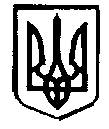 Новоукраїнський ліцей Ярославицької сільської радиДубенського району Рівненської областіНАКАЗ09.12. 2021                                          с.Новоукраїнка                                     № 168 Про внесення змін до структури 2021/2022 навчального року   Відповідно до п.3 ст.10 «Закону про повну загальну середню освіту» , з метою виконання навчальних планів та програм внести зміни до структури навчального року відповідно до ухвали педагогічної ради закладу освіти (протокол №17 від 09.12.2021 року) НАКАЗУЮ: 1.Внести зміни до наказу від 30.08.2021 року № 108 «Про розпорядок та режим роботиліцею у 2021-2022 навчальному році», а саме внести зміни до структури 2021/2022 навчального року: «ІІ семестр – з 12 січня 2022 року до 27 травня 2022 року» замінити «ІІ семестр – з 17 січня до 07 червня 2022 року»; «зимові канікули-з 01 січня 2022 року до 11 січня 2022 року» замінити «зимові канікули-з 01 січня 2022 року до 16 січня 2022 року»; «весняні канікули – з 28 березня 2022 року до 01 квітня 2022 року» замінити «весняні канікули – з 22 березня 2022 року до 27 березня 2022 року»2. Навчальний рік завершити  07 червня 2022 року .3.Заступнику директора з навчально-виховної роботи Левчук Н.М. довести зазначену інформацію до відома працівників закладу, здобувачів освіти та їх батьків. 4. Заступнику директора з виховної роботи Кнурик Ю.В. оприлюднити зміст наказу на офіційному веб-сайті закладу. 5. Контроль за виконанням даного наказу залишаю за собою.Директор ліцею                                                                 Ю.Гережун                                                                                Додаток                                                                                 до наказу  №168 від 09.12.2021СТРУКТУРА 2021/2022 НАВЧАЛЬНОГО ГОКУНовоукраїнського ліцею Ярославицької сільської ради Дубенського району Рівненської областіНавчальний рік розпочинається 01 вересня 2021 року.Навчальні заняття у ліцеї організовуються за семестровою системою:І семестр: з 01 вересня 2021 року до 31 грудня 2021 року;ІІ семестр: з 17 січня 2022 року до 07 червня 2022 року.Впродовж навчального року для учнів проводяться канікули:Осінні – з 23 жовтня до 31 жовтня 2021 року;Зимові – з 01 січня до 16 січня 2022 року;Весняні – з 22 березня до 27 березня 2022 року.Навчальий рік завершується 07 червня 2022 року.Тривалість навчального тижня – 5 днів.Вручення документів про освіту:9 клас- 14 червня;11 клас – 24 червня.Директор ліцею                                                                 Ю.Гережун